0               I. OSNOVNA ŠKOLA ČAKOVEC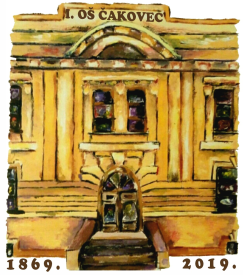                            Ulica kralja Tomislava 43                                    Tel. tajništvo - 040/395-157, pedagog - 040/395-279                                    tel  ravnatelj - 040/395-278                                    fax. 040/395-096KLASA: 003-06/19-01/01URBROJ: 2109 -21-09-19-19Čakovec, 2. prosinca 2019.PREDMET: 33. sjednica  Školskog odbora - SAZIV33. sjednica Školskog odbora I. osnovne škole Čakovec održat će se u četvrtak, 5. prosinca   2019. godine s početkom u 18,00  sati u prostorijama škole.Za sjednicu predlažem sljedećiDNEVNI RED:Prihvaćanje zapisnika s 32. sjednice Školskog odboraDonošenje prethodne suglasnosti na zaposlenje:- učitelj/ica povijesti - 1 izvršitelj na određeno, puno radno vrijeme Donošenje prethodne suglasnosti na zaposlenje:spremač/ica   - 1 izvršitelj na određeno, puno radno vrijeme Donošenje izmjena Godišnjeg plana i programa I. osnovne škole ČakovecDonošenje Pravilnika o postupku unutarnjeg prijavljivanja nepravilnostiOstala pitanja								Predsjednik Školskog odbora:								Boris Jeđud, v.r.Privitak:1. Zapisnik s 32. sjednice Školskog odbora2. Prijedlog Izmjena Godišnjeg plana i programa3. Prijedlog Pravilnika o postupku unutarnjeg prijavljivanja nepravilnosti